ЛекцияОсновные источники, позволяющие потребителям быть обеспеченными пенсией.Принципы и различия в работе ЧУК, ВЭБ и НПФ в формировании пенсионных накоплений.На сегодняшний день пенсию можно получать из трех источников:Рисунок 1. Источники пенсионного обеспечения.Государственная пенсия формируется из двух частей: страховой и накопительной. Страховая часть идет на выплату пенсии сегодняшним пенсионерам, а накопительная инвестируется и, тем самым, увеличивается на полученный доход. Это та сумма, которая будет гарантированно составлять часть нашей пенсии. Таким образом, к моменту выхода на пенсию, мы будем иметь часть средств, которую нам гарантирует государство, и часть, которая у нас получилась на накопительном счете с учетом инвестиционного дохода.В обе части отчисления идут за счет взносов работодателя из фонда оплаты труда. До 2014 года были четко установлены ставки взносов в каждую часть. С 2014 года каждый человек моложе 1967 года рождения может сам выбрать, оставить распределение, как было: на уровне 6% в накопительную часть и 10% в страховую, или все 16% отчислений делать в страховую часть. Заметим, что гарантированная сумма государственной пенсии будет зависеть от выбранной схемы. Прирост средств страховой части идет за счет ежегодной индексации, а накопительной части – за счет инвестиционного дохода.Если вдруг человек решил производить отчисления целиком на страховую часть, ему не стоит переживать, что он потеряет ранее накопленные на счете средства. Все, что ранее было сформировано, будет продолжать инвестироваться и будет выплачено в полном объеме с учетом полученного дохода.Возможны два варианта отчислений в накопительную часть пенсии:Рисунок 2. Варианты создания накопительной пенсии.Таким образом, если человек ранее не заключал договор с негосударственным пенсионным фондом или частной управляющей компанией или же заключал, но в период с 2014 по 2015 года подаст заявление на отказ, то его взносы в накопительную часть составят 0%. Также человек попадает в данную категорию, если он ранее подавал заявление на формирование накопительной части в размере 2%. Заявление можно подать лично в пенсионный фонд или отправить по почте. При отправке по почте заявление должно быть удостоверено нотариусом.Для граждан, которые только начинают свою трудовую деятельность, предусмотрен отдельный порядок выбора. Им для принятия взвешенного решения о необходимости формирования накопительной части пенсии выделено пять лет. До тех пор пока они не определились, отчисления в накопительную часть составят 0%.Накопительная часть может находиться в государственной управляющей компании, которой является «Внешэкономбанк» (далее: ВЭБ), в выбранной частной управляющей компании (далее: ЧУК), а также в негосударственном пенсионном фонде (далее: НПФ). Каждый человек имеет право сам выбрать наиболее подходящего для него управляющего.Рисунок 3. Варианты размещения накопительной части пенсии.Остановимся подробнее на каждом варианте управления накопительной частью, с целью осознанного выбора будущего для своей пенсии.Изначально все пенсионные накопления находятся под управлением государственной управляющей компании, в роли которой выступает ВЭБ, но каждый человек имеет право передать управление либо в выбранную УК, либо в НПФ. Это делается путем подачи заявления и заключения договора с выбранной компанией или фондом. Заявление можно подать лично или через сайт компании, в которую Вы хотите перевести свои средства. Сотрудник компании подготовит и подпишет с клиентом договор. Подавать заявление и подписывать договора можно в течение года вплоть до 31 декабря, но перевод накоплений под управление выбранной организацией будет осуществлен только в следующем году до 30 марта, независимо от даты заключения договора.При выборе ВЭБ или ЧУК средства остаются и учитываются на счетах в ПФР, а управляются выбранными управляющими компаниями. В этом случае пенсию выплачивает ПФР. При переводе денег в НПФ средства учитываются на счетах этого фонда, и за пенсией необходимо будет обращаться именно туда. Инвестирование средств НПФ осуществляет с привлечением 3–4 управляющих компаний. Таким образом, у НПФ есть возможность получить больший доход за счет диверсификации активов. Структура возможных инвестиций также различна. У негосударственных управляющих компаний она шире, возможностей заработать больше, но и риски, соответственно, тоже больше. ЧУК, ВЭБ и НПФ: преимущества и недостатки управления ими накопительной частью пенсии.Каждый вариант управления своей накопительной частью имеет свои преимущества и недостатки. Соответственно, каждый человек свободен сам выбирать, что для него важнее: повышенная доходность или сниженные риски. Кроме того, законодательство разрешает периодически пересматривать свое решение. Как же определиться? Необходимо взвесить все «за» и «против»:Рисунок 4. Плюсы и минусы размещения пенсионных накоплений.Во всех случаях формирования накопительной пенсии не стоит беспокоиться о потере своих средств. Потерять можно только накопленную доходность в случае банкротства НПФ или УК. А взносы так и останутся, так как они страхуются и восполняются в случае отрицательного результата за счет резервов. С 2014 года создается система гарантирования накопительной пенсии, которая будет состоять из двух частей. Первая – это создание резервов внутри фонда, а вторая – очень похожа на систему страхования вкладов, т. е. НПФ будут осуществлять отчисления во внешний резерв. Кроме того все НПФ должны пройти реорганизацию в АО, что тоже является своего рода защитой, так как мелкие фонды самоликвидируются в ходе этой процедуры. Также при принятии решения можно сравнить среднюю доходность за определенный период у различных НПФ и управляющих компаний. В качестве сравнения уровня доходности можно привести следующие таблицы:Таблица 1. Рэнкинг средней доходности УК за 2010–2012 года.Таблица 2. Рэнкинг средней доходности НПФ за 2010–2012 года.При выборе управляющей компании человек имеет возможность выбрать вариант инвестиционного портфеля: консервативный (как правило, государственные ценные бумаги) и расширенный (государственные ценные бумаги плюс бумаги предприятий).Добровольное пенсионное обеспечение, как инструмент формирования пенсионных накоплений.Принципы работы добровольного пенсионного обеспечения.Часто, в связи с невысоким уровнем заработной платы, размер предполагаемой пенсии, независимо от выбора схемы – страховая или страховая + накопительная – недостаточен для обеспечения достойного уровня жизни в послетрудовой период. Но существует возможность увеличить свое пенсионное обеспечение за счет добровольных взносов в НПФ или страховую компанию. В настоящей главе речь пойдет об НПФ.Рисунок 5. Процесс создания добровольной пенсии в НПФ.По законодательству данные взносы могут облагаться налогом на доходы физических лиц в случаях:Если взносы осуществлялись в пользу третьего лица, то с пенсии или выкупной суммы пенсионер обязан оплатить 13%Если человек расторг договор, то с полученного дохода, необходимо оплатить 13%.В то же время, если человек осуществляет взносы в пользу себя, супруга(-и) или родителей, то он может получить налоговый вычет с сумм уплаченного налога. Размер социального налогового вычета ограничен законом: не более 100 000 рублей. Сумма добровольного пенсионного обеспечения подлежит наследованию либо по закону через 6 месяцев, либо, если в договоре указаны правопреемники, то сразу же после смерти, согласно указанным долям. Правопреемниками могут быть любые лица. Наследники получают оставшуюся (невыплаченную в качестве пенсии) сумму.Преимущества формирования добровольной пенсии в НПФРисунок 6. Преимущества формирования добровольной пенсии в НПФ.Методология инвестирования в добровольное пенсионное обеспечение.При участии в программах добровольного негосударственного пенсионного обеспечения, размер желаемых выплат при выходе на пенсию и размер взносов гражданин определяет самостоятельно исходя из своей финансовой возможности. Кроме того можно самостоятельно определить момент назначения негосударственной пенсии.Любой НПФ на сегодняшний день предлагает программы ДПО. Чем раньше человек задумается и начнет отчисления, тем проще ему будет добиться желаемого уровня обеспечения. Для того чтобы начать формировать дополнительную пенсию необходимо:выбрать негосударственный пенсионный фонд;выбрать подходящую программу добровольного пенсионного обеспечения;заключить договор с негосударственным пенсионным фондом;начать уплачивать пенсионные взносы, согласно условиям заключенного договора. О выборе НПФ речь пойдет немного позже. Сейчас рассмотрим, как выбрать программу (пенсионный план):Рисунок 7. Виды пенсионных программ. Если Вы точно хотите определить сумму ежемесячной пенсии, то оптимальнее всего для Вас второй или третий вариант в зависимости от того, какой суммой Вы располагаете для осуществления взносов. Если у Вас четко определенная сумма, которую Вы можете ежемесячно отчислять, то Вам ближе первый вариант. Взносы можно делать единовременно одной суммой и периодически (ежегодно, ежеквартально, ежемесячно).В некоторых случаях, если человек работает на крупном предприятии, его работодатель осуществляет дополнительные взносы в фонд, с которым у предприятия существует договоренность. В этом случае выбор работника ограничен решением работодателя. Как выбрать НПФ для формирования пенсионных накоплений.Критерии выбора НПФДля грамотного выбора НПФ необходимо проанализировать некоторые параметры их деятельности, а именно:Срок работы на финансовом рынке. В каком году НПФ организован.Кто является учредителями данного фонда. Желательно, чтобы учредителями были крупные известные стабильные компании с хорошей репутацией на рынке.Совокупный вклад учредителей. Это сумма учредительных взносов, своего рода уставный капитал. Чем он больше, тем лучше.Имущество для осуществления уставной деятельности. Это собственное имущество НПФ. Оно складывается из совокупного вклада учредителей НПФ, дохода от инвестирования этого капитала и отчислений до 15% дохода от инвестирования пенсионных резервов НПФ. Из средств собственного имущества НПФ полностью финансируются все затраты НПФ: зарплата сотрудников и налоги на нее, комиссия банкам за выплату пенсий, общие налоги на НПФ, как на организацию, все хозяйственные расходы. В стабильном НПФ величина собственного имущества должна со временем увеличиваться.Пенсионные резервы. Направляемый в состав пенсионных резервов инвестиционный доход составляет не менее 85% всего дохода, наработанного в результате инвестирования пенсионных резервов.Рисунок 8. Формирование пенсионных резервов НПФКоличество участников. Сколько вкладчиков доверили свои накопления данному фонду. Следует отметить, что этот показатель у крупных фондов, входящих в состав больших корпораций не будет выражать истинную суть доверия, так как количество вкладчиков в подобных фондах прирастает тысячами за счет корпоративных программ ДПО.Количество филиалов. Насколько развита сеть у фонда. Чем больше, тем лучше.Минимальная гарантированная доходность. Та сумма дохода, которую фонд гарантирует независимо от всего.Доходность по ДПО за 2–3 последних года. Чем выше величина, тем лучше.Отчисления пенсионных взносов на формирование имущества фонда. Чем меньше, тем лучше.Возможность изменения условий договора (размера взносов, изменение пенсионной схемы, изменения периода взносов или выплат и т. д.)Данные для анализа можно взять на официальных сайтах фондов. Совокупная информация по всем фондам представлена на сайтах: http://npf.investfunds.ru/ и http://www.pensiamarket.ru/Кроме того можно почитать отзывы потребителей о выбранном фонде.Риски при формировании ДПО.Кроме стандартных рисков, описанных в модуле «Инвестиции и риски», участник НПФ может опасаться ликвидации фонда вследствие банкротства или отзыва лицензии. Данный риск сводится к минимуму, если грамотно подойти к выбору фонда на основе анализа приведенных ранее критериев.В случае выбора срочной схемы выплат существует риск пережить свой капитал, если продолжительность жизни будет больше, чем срок выплаты пенсии. Для минимизации данного вида риска желательно выбирать схемы с пожизненными выплатами. Кроме того, не стоит переживать по поводу этого нюанса, так как все равно помимо добровольной пенсии есть пенсионное обеспечение государства. Таким образом, совсем без средств к существованию никто не останется.ПамяткаПорядок действий или «обеспечь себя сам»:Выбираем схему формирования государственной пенсии: страховая или страховая + накопительная.Если выбрали вариант формирования только страховой пенсии, то ничего предпринимать не нужно. Если ранее переводили средства в НПФ или ЧУК, то необходимо обратиться в ПФР и написать заявление на отказ в течение 2014–2015 гг.Если выбрали вариант: страховая + накопительная, то необходимо (если ранее этого не делали) обратиться в выбранный НПФ и заключить договор или написать заявление в ПФР на выбор УК. Не забудьте заполнить параграф о наследниках (правопреемниках). При инвестировании в ВЭБ или ЧУК можно выбрать вариант инвестиционного портфеля (консервативный или расширенный)Определяемся с УК или НПФ. При принятии решения не стоит полагаться на рассказы и обещания первого встречного консультанта или переводить свои средства, в ту компанию, куда перевели Ваши друзья.С помощью калькулятора ПФР (на сайте: http://www.pfr.ru/) считаем, хватит ли нам государственной пенсии. Если нет, рассматриваем возможность увеличить свою будущую пенсию с помощью добровольных взносов в НПФ.  Необходимо позаботиться об этом как можно раньше. Желательно, уже сегодня.Выбираем НПФ. На основании информации с сайтов http://npf.investfunds.ru/ и http://www.pensiamarket.ru/ проводим анализ по следующему алгоритму:Открываем на указанных сайтах рейтинг по накопленной или средней доходности по ДПО за 3 года.Выбираем фонды с максимальным показателем доходности.Просматриваем подробную информацию по выбранным фондам и выбираем фонды, удовлетворяющие следующим критериям:Срок работы на финансовом рынке: не менее 10 лет. Учредители фонда – крупные известные компании с хорошей репутацией на рынке. Рейтинг надежности: ААА или А++Наличие филиала фонда в Вашем регионеПо оставшимся фондам составляем таблицу с показателями:Совокупный вклад учредителей.Имущество для осуществления уставной деятельности. Сумма пенсионных резервов.Количество вкладчиков. Выбираем фонды с максимальными показателямиЗаходим на сайты выбранных фондов, оцениваем публичность, т. е. открытость информации, и знакомимся с предложенными программами, а также читаем правила страхования.Обращаемся в выбранный фонд.Перечень документов, которые нужны для оформления договора с НПФ:Паспорт.СНИЛС (зеленая карточка с регистрационным номером в ПФР).Заявление.Определяем желаемую прибавку к пенсии и соотносим ее со своими финансовыми возможностями по оплате взносов. Выбираем периодичность оплаты взносов: ежемесячно, ежеквартально, ежегодно, единовременно.Заключаем договор, предварительно внимательно его прочитав.Не забываем регулярно оплачивать взносы через бухгалтерию предприятия, где Вы работаете, или через банк. Отслеживаем информацию по счету в личном кабинете на сайте банка.По мере оплаты взносов (если Вы их осуществляете сами) ежегодно до 30 апреля необходимо подать в налоговую инспекцию по месту регистрации декларацию о доходах и заявление на получение социального вычета в размере 13% от суммы перечисленных взносов. Документы, необходимые для получения вычета:Декларация о доходах за истекший годКопия договора с НПФКвитанции на оплату взносов или документ, подтверждающий уплату взносов (берется в НПФ) Копия лицензии НПФСправка 2-НДФЛ Выписка о состоянии вашего пенсионного счета за истекший налоговый период, заверенная печатью НПФ и подписью его руководителяБанковские реквизиты своего счета для перечисления вычета.Такой же вычет можно получить, если Вы осуществляете взносы супруге(-у) или родителям.Если Вы решите расторгнуть договор, то Вы имеете право забрать накопленные средства вместе с доходом, с которого необходимо оплатить налог 13%. Необходимо также вернуть полученный вычет в бюджет. Все удержания производит НПФ. При смене фонда налог не удерживается.При наступлении пенсионного возраста или возраста, указанного в договоре ДПО, необходимо обратиться в фонд за назначением пенсии.Документы, необходимые для оформления соглашения о назначении и выплате негосударственной пенсии:Заявление участника фонда о назначении негосударственной пенсии;Копия паспорта (с регистрацией);Копия пенсионного удостоверения;Платежные реквизиты для перечисления пенсии.Для исключения риска пережить капитал, лучше выбрать схему с пожизненными выплатами.ТестированиеНазовите варианты формирования обязательной пенсии для граждан моложе 1967 года рождения.      а) Базовая + страховая      б) Только страховая      в) Только накопительная      г) Страховая + накопительная      д) б и г      е) а и гКакой процент от фонда оплаты труда идет на накопительную пенсию? (Возможно несколько ответов.)а) 5%б) 10% в) 6%г) 0%При выборе какой компании возможно определить правопреемников (наследников) пенсии?а) ВЭБб) ЧУКв) НПФ Назовите самый консервативный (безопасный) вариант управления пенсионными накоплениями.а) ВЭБб) ЧУКв) НПФОблагаются ли НДФЛ пенсионные накопления по ДПО в НПФ?а) в любом случае облагаютсяб) не облагаютсяв) облагаются при расторжении договора целикомг) облагаются при расторжении договора только с дохода.В каком случае можно получить налоговый вычет при отчислении взносов на ДПО?а) При отчислении на свой счет.б) При отчислении на счет родителей.в) В обоих перечисленных случаях.В какой срок можно обратиться за выплатой правопреемникам, если они указаны в договоре с НПФ?а) Через 6 месяцевб) Через 3 месяцав) Сразу, как только на руках будет свидетельство о смертиЧто можно выбирать при заключении договора ДПО?а) размер взносаб) размер выплатыв) срок выплатг) все перечисленные параметры в зависимости от выбора пенсионного плана.Что такое срочные выплаты в договоре ДПО?а) выплаты по первому требованию б) выплаты в течение конкретного срокав) единоразовая выплата в конкретную датуЧто входит в имущество для осуществления уставной деятельности НПФ? (Возможно несколько вариантов ответа.)а) Вклады учредителейб) Вклады участников (будущих пенсионеров)в) Весь доход от инвестирования вкладов учредителейг) Весь доход от вкладов участниковд) До 15% от инвестиционного дохода взносов участников.Максимальная сумма отчисления в собственное имущество фонда от дохода, полученного при инвестировании пенсионных накоплений?а) 25%б) 10%в) 15%Как свести к минимуму риски банкротства фонда?а) застраховаться в страховой компании от потери средств б) внимательно и досконально подойти к выбору фондав) оба варианта правильныТаблица правильных ответов:Подсчет результатов: за каждый правильный ответ прибавьте себе 1 балл. В вопросах, где возможны несколько вариантов ответа, балл добавляется только в случае выбора всех правильных вариантов.10–12 баллов (отлично): Поздравляем! Вы успешно освоили данный раздел. Можете переходить к изучению следующих модулей.7–10 баллов (хорошо): Вы достаточно хорошо поняли изученную информацию. Перед началом изучения нового модуля рекомендуется еще раз пройти темы, по которым допущены ошибки, и проанализировать разницу Ваших неправильных ответов с верными ответами по данным вопросам.Менее 7 баллов (плохо): Усвоенной и понятой информации недостаточно. Вам необходимо вернуться к изучению данного модуля и пройти тестирование еще раз.  ЗаданияЗадача 1.Человек ни разу не переводил свою накопительную часть из ПФР, но с принятием нового закона решил в 2014 году перевести свои средства в НПФ.Какие действия ему необходимо предпринять, и какие документы ему для этого понадобятся?Какой фонд можно выбрать? При анализе можно использовать таблицы доходности и данные с сайта: http://npf.investfunds.ru/Решение: _________________________________________________________________________________________________________________________________________________________________________________________________________________________________________________________________________Задача 2.Сергей Петрович в декабре 2010 года заключил два договора ДПО с НПФ, каждый с выплатами по 5 тысяч в месяц на 15 лет с фиксированными взносами. Ежемесячная официальная заработная плата Сергея Петровича составляет 50 000 рублей.Необходимо рассчитать возможный социальный вычет, совокупный к концу 2017 года, если:договор заключен в пользу себя и жены.договор заключен в пользу жены и мамы.договор заключен в пользу себя и брата.Также необходимо рассчитать какую сумму он получит на руки, с учетом удержания налога на доходы физических лиц, при расторжении своего договора в декабре 2016 года, если его выкупная сумма (т. е. средства на счету в НПФ с учетом дохода от инвестиций) составит 490 000 рублей. Решение: _________________________________________________________________________________________________________________________________________________________________________________________________________________________________________________________________________Задача 3. Илья Андреевич имел договор с НПФ. По условиям договора он ежемесячно отчислял по 3 тысячи рублей в течение 15 лет. На момент получения выплаты сумма на его счете вместе с доходом составила 1 135 217 рублей. Выплаты должны были производиться ежемесячно 10 лет. Через 2 года и 4 месяца после начала получения выплат он скончался. Правопреемниками являются два сына в равных долях по договору.В какой срок они могут обратиться в НПФ, и какую сумму получит каждый?Решение: _________________________________________________________________________________________________________________________________________________________________________________________________________________________________________________________________________Задача 4. Марина Анатольевна решила обеспечить себе дополнительную пенсию, обратилась в НПФ «Стабильность», и там ей предложили несколько программ на выбор:Фиксированные взносы по 2000 рублей в месяц в течение 20 лет, выплаты в течение 10 лет. По результатам расчета пенсия составит около 13 000 рублей в месяц.При тех же условиях, если выплаты пожизненные, то 7 800 рублей. Для пожизненного получения пенсии в размере 13 000 рублей ежемесячно необходимо сейчас отчислять 3500 рублей в месяц.Как выбрать подходящую программу? Решение: _________________________________________________________________________________________________________________________________________________________________________________________________________________________________________________________________________Задача 5.Необходимо рассчитать параметры возможной пенсии по формулам, приведенным в примерах (см. далее), используя данные следующего пенсионного плана:Ежеквартальные взносы: 10 000 рублей,Срок взносов: 15 лет,Предположительная средняя доходность: 11% годовых без учета инвестирования средств в период выплат.а) Определите сумму пенсии, если фиксирован срок выплат – 12 лет.б) Определите период выплат, если фиксирована сумма выплаты – 15 000 рублей в месяц. Решение: _________________________________________________________________________________________________________________________________________________________________________________________________________________________________________________________________________Ответы и пояснения к задачам модуля:Задача 1 (решение).Для перевода своей накопительной пенсии в НПФ необходимо выбрать один из них и обратиться в его региональное отделение с паспортом и СНИЛС для написания заявления и заключения договора.Для осуществления выбора можно заглянуть в приведенную в теоретической части модуля таблицу и найти там доходные фонды. Среди них нужно выбрать наиболее крупные и известные и провести анализ:Из таблицы видно, что наиболее привлекательно выглядят «Телеком-Союз» и «Ренессанс». Однако «Телеком-Союз» не ведет агрессивную политику по привлечению обязательных накоплений граждан.Задача 2 (решение).Первым делом, определяем сумму уплаченного налога за год:50 000 рублей × 13% × 12 месяцев = 78 000 рублей.Далее определяем, по каким договорам положен вычет: в пользу себя, супруги, родителей. Значит, в случае «а» и «б», вычет рассчитываем по двум договорам, а в варианте «в» по одному договору.Определяем, какая сумма выплат произведена по одному договору за год:5000 рублей × 12 месяцев = 60 000 рублейРассчитываем сумму возможного вычета. Так как мы уложимся в лимит 120 000 рублей даже по двум договорам вместе, то вычет рассчитываем со всей суммы. Полежит возврату из бюджета:60 000 рублей × 13% = 7 800 рублейПо условиям задачи, вычет возможно получить за 2011, 2012, 2013, 2014, 2015, 2016, 2017 годы. Итого 7 лет. Общая сумма вычета за весь период по одному договору:7 800 рублей × 7 лет = 54 600 рублейВ вариантах «а» и «б» у нас два договора и сумма взносов:60 000 рублей × 2 = 120 000 рублей.Рассчитываем совокупный вычет за 7 лет по двум договорам.120 000 рублей × 13% × 7 лет = 109 200 рублейЧтобы рассчитать сумму (налог), на которую НПФ уменьшит выкупную стоимость, необходимо понять, какой доход получен от инвестиций.Для этого рассчитаем общую сумму взносов, произведенных за весь период, и вычтем ее из выкупной суммы. Взносы поступали в 2011, 2012, 2013, 2014, 2015, 2016 году – 6 лет по 5 000 рублей в месяц. Получается, всего было внесено 360 000 рублей.Сумма дохода, с которой будет удерживаться налог 13%:490 000 – 360 000 = 130 000 рублейТаким образом, сумма налога: 16 900 рублей.Также необходимо вернуть полученный вычет по налогу в размере: 60 000 × 6 лет × 13% = 46 800 рублейИтого Сергей Петрович получит на руки:490 000 - 16 900 - 46 800 = 426 300 рублей.Задача 3 (решение).Для решения данной задачи необходимо посчитать, какую сумму пенсионеру уже выплатили. Для этого надо определить сумму ежемесячной выплаты.Мы имеем фиксированный срок 10 лет, то есть 120 месяцев. Сумму на счете делим на количество месяцев, в течение которого предполагалось ее выплачивать:1 135 217 рублей / 120 месяцев = 9 460,14 рублей в месяц.Далее определяем сумму выплаченных средств на момент смерти. 2 года и 4 месяца – это 28 месяцев.9460,11 руб. в мес. × 28 месяцев = 264 883,08 руб.На эту сумму уменьшился счет. Остаток счета делится поровну на двух наследников. Итого каждому:(1 135 217 рублей – 264 883,08 рублей) / 2 = 435 166,96 рублейЗадача 4 (решение). Принцип размышлений данной задачи основан на оценке своего состояния здоровья и приблизительного срока жизни, основываясь на опыте предыдущих поколений, а также на финансовой возможности производить определенные суммы взносов в настоящий момент.Ход мыслей может быть таков, если у человека крепкое здоровье и его родственники –долгожители, то продолжительность жизни Марины Анатольевны также будет большой, а значит, нужны пожизненные выплаты. Анализируем финансовую возможность производить выплаты по 3500 рублей в месяц.Задача 5 (решение)Сначала по формуле определим, какая сумма на счете будет к моменту начала выплат: = 1 488 091 рубльПроще всего посчитать, скопировав эту формулу в ячейку пустого листа MS Excel и поставив перед ней знак равно:=10000*((1+0,11/4)^(4*15)-1)*4/0,11Далее для ответа на первый вопрос необходимо разделить полученную сумму на количество ежемесячных выплат за 12 лет: 144 раза.1 488 091 рублей / 144 = 10 334 рубляДля ответа на второй вопрос необходимо эту сумму разделить на предполагаемую ежемесячную выплату (15 00 рублей):1 488 091 рублей / 15 000 руб. в мес. = 99,2 месяцев = 8 лет и 3 месяца.Примечания и комментарии:____________________________________________________________________________________________________________________________________________________________________________________________________________ПримерыПример 1:Светлана Николаевна в 2011 году написала заявление и заключила договор с НПФ «Норильский никель», а в 2013 году вслед за коллегами перешла в НПФ «Мосэнерго» (написала новое заявление и заключила новый договор.). Ее заработная плата составляет 20 000 рублей в месяц. Состояние ее счета по присланной из НПФ выписке составило на конец 2012 года 64 800 рублей. После принятия нового закона с 2014 года С. Н. приняла решение перейти на полную страховую пенсию. Ей необходимо обратиться в региональное отделение ПФ России и написать заявление об отказе от отчисления взносов в накопительную часть пенсии. Что произойдет в данном случае? Посчитаем, сумму ее накоплений на момент отказа от отчислений в накопительную часть (т. е. на конец 2013 года) при условии, что средняя доходность НПФ за 2013 год составила 5%:(64 800 рублей + (20 000 рублей × 6% × 12 месяцев)) × (1 + 0,05) = 83 160 руб.Данная сумма будет продолжать дальше инвестироваться государственной управляющей компанией (ВЭБ), но с 2015 года С. Н. прекратит отчислять взносы в накопительную пенсию, а все 16% зарплаты будут поступать на формирование страховой пенсии.Пример 2:И. С. Сергеева, 1979 года рождения, решила посчитать предполагаемую пенсию при разных вариантах инвестирования. Стартовые условия: заработная плата Ирины составляет 15 000 рублей в месяц. С учетом двух декретных отпусков по 1,5 года ее стаж к 55 годам составит 22 года. У нее сейчас стоит вопрос, какую схему формирования пенсии выбрать. Писать заявление на перевод пенсии в НПФ или оставить все, как есть – в ПФР под управлением ВЭБ?Используя калькулятор на официальном сайте ПФР, женщина посчитала себе пенсию по новой формуле при условии, что она выберет отчисления 0% на накопительную часть. Получилась ежемесячная пенсия в размере 6 763,55 рублей.При условии отчисления 6% в накопительную часть, ее пенсия составит 5 773 рубля (страховая часть) + 3 671 рубль (накопительная часть) (на момент принятия решения ее накопительная часть на счете в ПФР составляла 50 000 рублей).Расчет произведен следующим образом: имеющаяся сумма 50 000 рублей увеличивается ежемесячно на:15 000 рублей × 6% = 900 рублейинвестируется пенсионным фондом под среднегодовые 8% с капитализацией (т. е. доход увеличивает инвестируемую сумму и приносит новый доход). Полученная сумма делится на 228 месяцев предполагаемых выплат.Для расчета можно использовать следующую формулу: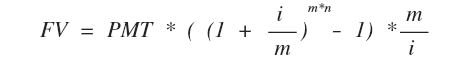 Где:FV – будущая сумма накоплений, i – годовая процентная ставка в долях (в нашем случае: 0,08),n – срок возможного вклада (количество лет до пенсии), PMT – сумма пополнения вклада за 1 период (в нашем примере 900 рублей),m – количество таких периодов в году (в нашем случае выплаты делаются ежемесячно, то есть периодов 12).Также возможно использовать готовые калькуляторы на сайтах НПФ. Пример 3.С. П. Котов в декабре 2010 года заключил пенсионный договор с НПФ «Гарант». По договору он ежеквартально вносит 10 000 рублей. Его заработная плата составляет 30 000 рублей в месяц. Гражданин Котов, в марте 2012 года (декларацию можно предоставлять до 30 апреля), по итогам за 2011 год подает декларацию о доходах с целью получения социального вычета. Что у него получается:Уплачено налога за 2011 г.:30 000 рублей × 13% × 12 месяцев = 46 800 рублей.Уплачено взносов на ДПО за 2011 г.:10 000 рублей × 4 квартала = 40 000 рублей.Оп получит вычет:40 000 рублей × 13% = 5 200 рублейПри сохранении условий договора на прежнем уровне и получении регулярной заработной платы, гражданин Котов ежегодно будет возмещать из бюджета полученную сумму.Пример 4:А. А. Смирнов в январе 2006 года заключил два пенсионных договора с НПФ «Перспектива», имеющим государственную лицензию на соответствующий вид деятельности. В обоих договорах А. А. Смирнов выступает вкладчиком. Участником фонда по первому договору является он сам, а по второму – его супруга. В каждом случае НПФ «Перспектива» обязуется выплачивать обусловленную договором негосударственную пенсию участнику фонда по достижении им пенсионного возраста (60 и 55 лет соответственно) в течение пяти лет. И в том, и в другом договоре предусмотрена ежемесячная уплата вкладчиком пенсионных взносов в размере 6000 руб. Продолжительность уплаты взносов – с января 2006 года по декабрь 2007-го.За 2006 и 2007 годы А. А. Смирнов перечислил в НПФ «Перспектива» пенсионные взносы по каждому договору в сумме 72 000 руб. за каждый год. Общая сумма взносов по обоим договорам за 2007 год составляет 144 000 руб.По окончании 2007 года А. А. Смирнов представил в налоговый орган по месту жительства налоговую декларацию по НДФЛ и заявил социальный налоговый вычет по уплаченным взносам в сумме 120 000 руб. Право на вычет подтверждено необходимыми документами. Данный вычет был предоставлен налогоплательщику. В связи с этим в мае 2008 года ему произведен возврат из бюджета НДФЛ в сумме:120 000 руб. × 13% = 15 600 руб.В июне 2008 года по желанию А. А. Смирнова оба пенсионных договора досрочно расторгаются. По условиям договоров в каждом случае выкупная сумма выплачивается вкладчику — А. А. Смирнову. Выкупная сумма по каждому договору оказалась равна 77 184 руб. Общий размер суммы, выплачиваемой А. А. Смирнову фондом с двух договоров, составляет 154 368 руб.В целях налогообложения выкупной суммы по первому договору (заключен в пользу А. А. Смирнова) НПФ «Перспектива» уменьшает ее на сумму пенсионных взносов, которые вкладчик уплатил в 2006 году (когда он не имел права на социальный вычет) – это 72 000 рублей.Выкупная сумма по второму договору (заключенному в пользу супруги А.А. Смирнова) подлежит налогообложению в полном объеме, поскольку по этому договору вкладчик уплачивал взносы не в свою пользу.Сумма взносов, уплаченных А.А. Смирновым по обоим договорам в 2007 году, за который он имел право получить вычет, составляет 144 000 руб. Так как социальные вычеты ограничены максимальным размером 120 000 руб., НПФ «Перспектива» исчисляет НДФЛ только с части взносов, уплаченных А. А. Смирновым за 2007 год.Общая сумма налога, которую НПФ «Перспектива» удерживает за счет выплачиваемой А. А. Смирнову выкупной суммы, равна (77 184 руб. – 72 000 руб. + 77 184 руб. + 120 000 руб.) × 13% = 26 308 рублейПример 5:Игорь Степанович, мужчина 1980 года рождения, которому в 2011 году до пенсии оставалось 29 лет, решает заключить договор негосударственного пенсионного обеспечения с НПФ. Выбранный им пенсионный план предполагает фиксированные ежемесячные взносы в размере 1 000 руб. и срочные выплаты – ежемесячно в течение 10 лет.Ежегодно И. С. получает от налоговой инспекции имущественный вычет в размере 13% от уплаченных им за год пенсионных взносов – 1560 рублей.Годовая доходность НПФ составляет в среднем 10%На момент начала выплат пенсии, 60 лет, сумма пенсионных накоплений на именном пенсионном счете составит 1 863 911 руб. Размер негосударственной пенсии по такому договору составит 24 189 руб. в месяц. Выплаты НДФЛ не облагаются, так как человек инвестировал сам и договор не расторгал.Накопления наследуются в полном объеме в период накопления и в период выплат, за вычетом всех выплаченных пенсий.Понесенные И. С. затраты на формирование своей пенсии за весь период:(29 лет × 12 месяцев × 1.000 руб.) – (1560 × 29 лет) = 302 760 руб.Эту сумму он вернет в виде пенсии уже в первые полтора года выплат.Библиография.Федеральный закон Российской Федерации от 30 ноября 2011 г. №360-ФЗ «О порядке финансирования выплат за счет средств пенсионных накоплений» Федеральный закон от 4 декабря 2013 года №351-ФЗ «О внесении изменений в отдельные законодательные акты Российской Федерации по вопросам обязательного пенсионного страхования в части права выбора застрахованными лицами варианта пенсионного обеспечения»Федеральный закон Российской Федерации от 28 декабря 2013 г.  №424-ФЗ «О накопительной пенсии»Федеральный закон Российской Федерации от 28 декабря 2013 г. №422-ФЗ «О гарантировании прав застрахованных лиц в системе обязательного пенсионного страхования Российской Федерации при формировании и инвестировании средств пенсионных накоплений, установлении и осуществлении выплат за счет средств пенсионных накоплений»Федеральный закон от 28 декабря 2013 г. № 400-ФЗ «О страховых пенсиях»Федеральный закон от 28 декабря 2013 г. № 410-ФЗ «О внесении изменений в Федеральный закон «О негосударственных пенсионных фондах» и отдельные законодательные акты российской федерации»http://www.lukoil-garant.ru/calc/http://www.pfrf.ruhttp://npf.investfunds.ru/http://www.pensiamarket.ru/http://mobile-testing.ru/slozhnyy_protsent_popolnenie/№УКЗа 3 года (31.12.2009–31.12.2012), в % годовых1Allianz Investments7.812СОЛИД Менеджмент12.923ТКБ БНП Париба Инвестмент Партнерс8.534ВТБ Капитал Управление Активами9.255Базис-Инвест6.436Лидер8.387Брокеркредитсервис8.098РЕГИОН Портфельные инвестиции, ООО9.029БИН ФИНАМ Групп6.0310Сбербанк Управление Активами7.6811ВЭБ (расширенный)7.4212Пенсионная сберегательная компания5.8313ТРАНСФИНГРУП0.0014КапиталЪ7.5715БФА6.3816РФЦ-Капитал9.0217РЕГИОН ЭсМ, ЗАО8.0518ИДжи Кэпитал Партнерс8.3219РЕГИОН Траст, ООО8.0420ВЭБ (консервативный)7.51№НПФЗа 3 года (31.12.2009–31.12.2012), в % годовых1НПФ Согласие7,292НПФ АПК-ФОНД5,683НПФ ВТБ Пенсионный фонд7,754Подольский НПФ7,685НПФ Социум8,006НПФ Тихий Дон6,237НПФ Социальный мир6,778НПФ Ренессанс Жизнь и Пенсии8,789НПФ ОБРАЗОВАНИЕ6,7210НПФ Дженерали ППФ6,9411НПФ ВНИИЭФ-ГАРАНТ7,5212НПФ Торгово-промышленный пенсионный фонд11,6613НПФ Урал ФД6,7514НПФ ГАЗФОНД7,4115НПФ УРАЛСИБ7,8816НПФ Кооперация7,6417НПФ Участие5,6818НПФ Магнит4,9319НПФ Благоденствие7,4920НПФ Телеком-Союз8,5421НПФ РЕГИОНФОНД7,1022НПФ Райффайзен6,9923НПФ Первый промышленный альянс8,6224НПФ Европейский пенсионный фонд2,7825НПФ СТАЙЕР5,0326НПФ Капитан6,6127НПФ Время7,8828ННФПСО Металлургов7,6729НПФ АО Мосэнерго2,7230НПФ МДМ5,41ВопросПравильный ответВопросПравильный ответ1д7в2в + г8г3в9б4а10а + в + д5г11в6в12бНПФ (средняя доходность за три года, в % годовых)Крупные учредителиПенсионные накопления по ОПС (млн. руб.)Кол-во участниковСобственное имущество (млн. руб.)Торгово-промышленный ПФ (11,66%)ТПП РФ, НОМОС-банк260,732 1061 764,3Телеком-Союз (8,54%)Ростелеком, Телекоминвест, Связьинвест1 631,3820 95520 937,2Ренессанс Жизнь и пенсии (8,78%)СК Ренессанс страхования жизни и пенсии30 019,55807 61830 347,9Первый промышленный альянс (8,62%)ОАО «КамАЗ», Нижнекамскнефтехим1 634,1140 8733 280,86